Программы учреждений культуры городского округа город Чкаловск,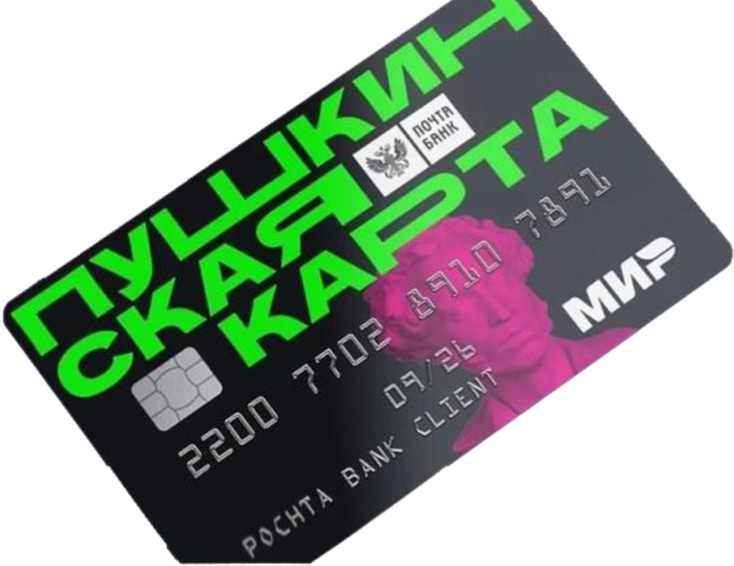  доступные к оплате по «Пушкинской карте» !!! Все программы проводятся только по предварительной записи по телефонам МБУК «Мемориальный музей В.П. Чкалова» - 8(83160) 4-17-06, МБУК «Центр туризма «Русские крылья»» - 8(83160) 4-20-51,Катунская модельная библиотека (структурное подразделение МБУК ЦБС) -  8(83160) 4-52-85,МБУК Центр ремесел - 8 (83160) 4-33-11,МБУ ДО ДШИ – 8 (83160) 4-28-42.Внимание! Важная информация для владельцев Пушкинской карты. - Владелец карты может приобрести только один билет на одно мероприятие, одну дату и время (1 человек-1 билет).- Право на посещение события имеет только владелец Пушкинской карты, с который была произведена оплата. - В случае группового посещения музея, каждый держатель Пушкинской карты приобретает билет самостоятельно. - В случае коллективного посещения группу должен сопровождать один взрослый (педагог-руководитель/родитель), который имеет право на бесплатное посещение, остальные сопровождающие покупают входные билеты в кассе музея. БИЛЕТЫ ПРИОБРЕТАЮТСЯ ОНЛАЙН https://vmuzey.com/museum/muzey-valeriya-chkalova  https://русскиекрылья.рф/pricehttps://vmuzey.com/museum/mbuk-cbs https://vmuzey.com/museum/centr-remesel-g-chkalovskhttps://vmuzey.com/event/moy-drug-gitara№ УчреждениеНазвание программы Описание Продолжительность Что входит Цена (в руб.) с человека1. МБУК «Мемориальный музей В.П. Чкалова»Экскурсионная программа «Чкалов знакомый и неизвестный» Экскурсионная программа позволит «окунуться» в увлекательный мир авиации и познакомиться с летчиком Валерием Чкаловым. Легендарный летчик или «воздушный хулиган»? Баловень судьбы или бесстрашный покоритель воздушного пространства? Казалось бы, что о жизни Валерия Чкалова хорошо известно. Однако каких только загадочных и интересных моментов не существовало в его судьбе, благодаря которым биография этого удивительного человека «обросла» легендами и мифами. ежедневно(кроме понедельника) (45 минут )- сопровождение экскурсовода;- посещение дома, где родился Валерий Чкалов и павильона-ангара с коллекцией самолетов 30-х годов;- бесплатная фотосъемка. 180 2. МБУК «Мемориальный музей В.П. Чкалова»Квест-игра «Личное дело летчика Чкалова» Для любителей тайн, загадок и секретов необычная игра «Личное дело лѐтчика Чкалова». Участники – «музейные сыщики» - должны найти документы из «ОСОБОЙ ПАПКИ», которые пытались похитить… - Квест проходите сами, а не следуете безмолвно за экскурсоводом. - Узнаете много интересного о жизни и деятельности одного из лучших летчиков 30-х годов. - Не заметите, как пролетит время!Испытаете яркие эмоции от игры, а музей и его экспонаты откроются с необычной стороны.Четверг: 10.00, 12.00, 14.00воскресенье: 10.30, 12.30, 14.30(1,5-2 часа )- буклет с заданием каждому участнику;- посещение дома, где родился Валерий Чкалов и павильона-ангара с коллекцией самолетов 30-х годов;- памятные сувениры; - электронное свидетельство– пилота любителя;- бесплатная фотосъемка; - знакомство с личным делом летчика Чкалова (документы из фондов музея).320 3. МБУК «Мемориальный музей В.П. Чкалова»Интерактивная экскурсия «Я бы в летчики пошел, пусть меня научат» Интерактивная экскурсия для тех, кто хочет ненадолго перевоплотиться в пилотов и осуществить детскую мечту о полетах. Будет интересна, как молодым людям, так и представительницам прекрасного пола. Участники экскурсии проверят свои знания в викторине "Мозговая атака", познакомятся с профессией конструктора, а также побывают в роли шифровальщиков. Разгадывая ребусы, научатся передавать информацию координатами. Интерактивная экскурсия позволит погрузиться в профессию летчика. После прохождения полного теоретического курса обучения получите свидетельство пилота-любителяежедневно(кроме понедельника) 60 минут - входные билеты в музей;- сопровождение экскурсовода;- посещение дома, где родился Валерий Чкалов и павильона-ангара с коллекцией самолетов 30-х годов; - бесплатная фотосъемка; - свидетельство пилота — любителя.220 4. МБУК «Мемориальный музей В.П. Чкалова»Программа «Музейная бродилка» Познавательная бродилка по музею для тех, кто хочет отлично провести время с семьей или друзьями, проверить свой багаж знаний или узнать что-то новое…Участники смогут погрузиться в мир музея, по– новому взглянуть на экспозицию, познакомиться с разнообразием музейных профессий, став на время работником музея – главным хранителем или  экскурсоводом, а может быть смотрителем…  Пройти через все испытания, которые подготовил директор и получить награду за труды. И, конечно, узнать интересные факты о жизни одного из лучших летчиков страны 30-х годов ХХ столетия Валерия Чкалова.ежедневно (кроме понедельника) 1,5 часа - буклет с заданием каждому участнику; - сопровождение экскурсовода ;- посещение дома, где родился Валерий Чкалов и павильона-ангара с коллекцией самолетов  30-х годов;- бесплатная фотосъемка;- памятный сувенир;- электронная «Музейная трудовая книжка».350 5.МБУК «Мемориальный музей В.П. Чкалова»Выставка «В гости к Чкаловым»Посещение мемориального музея, который включает в себя дом, где родился и вырос В.П. Чкалов, и ангар с коллекцией самолетов, связанных с его деятельностью, в том числе АНТ-25 – участник двух дальних беспосадочных перелетов.ежедневно(кроме понедельника) 45 минутпосещение дома-музея и ангара706.МБУК «Центр туризма «Русские крылья»»Посещение Музея скоростей (без экскурсии)Знакомство с уникальным музеем скоростей, истории развития скорости на воде и в воздухе за последние 100 лет: от бурлачества до экранопланов гениального конструктора-корабела Ростислава Алексеева.ежедневно(кроме понедельника) 45 минутпосещение Музея скоростей707.МБУК «Центр туризма «Русские крылья»»Экскурсия в Музей скоростей (с аудиогидом)Знакомство с уникальным музеем скоростей, истории развития скорости на воде и в воздухе за последние 100 лет: от бурлачества до экранопланов гениального конструктора-корабела Ростислава Алексеева.ежедневно(кроме понедельника) 45 минутпосещение Музея скоростейс аудиогидом2208.МБУК «Центр туризма «Русские крылья»»Экскурсия в Музей скоростей(с экскурсоводом)Знакомство с уникальным Музеем скоростей, истории развития скорости на воде и в воздухе за последние 100 лет: от бурлачества до экранопланов гениального конструктора-корабела Ростислава Алексеева.ежедневно(кроме понедельника) 45 минутпосещение Музея скоростейс участием экскурсовода5709.МБУК «Центр туризма «Русские крылья»»Посещение выставочного зала им. А.М. КаманинаЗнакомство с творчеством художников, чья биография и творчество связаны с Чкаловском: народный художник РСФСР Александр Каманин; заслуженный художник РФ, профессор живописи Сергей Каманин; лауреат Государственной премии, член Союза кинематографистов России Николай Маркин; член Горьковского союза художников Михаил Каманин; заслуженный работник культуры России, член Союза художников РФ Николай Мочалин и другие.ежедневно(кроме понедельника) 45 минутпосещение Выставочного зала им. А.М. Каманина7010.МБУК «Центр туризма «Русские крылья»»Экскурсия в Выставочный зал им. А.М. Каманина(с экскурсоводом)Знакомство с творчеством художников, чья биография и творчество связаны с Чкаловском: народный художник РСФСР Александр Каманин; заслуженный художник РФ, профессор живописи Сергей Каманин; лауреат Государственной премии, член Союза кинематографистов России Николай Маркин; член Горьковского союза художников Михаил Каманин; заслуженный работник культуры России, член Союза художников РФ Николай Мочалин и другие.ежедневно(кроме понедельника) 45 минутпосещение Выставочного зала им. А.М. Каманина с экскурсоводом57011.МБУК «Центр туризма «Русские крылья»»Нескучная экскурсия «Путешествие из Василевой Слободы в Чкаловск»Чкаловские авиалинии «Русские крылья» приглашают всех желающих совершить на борту самолета исключительное нескучное путешествие из Василевой слободы в Чкаловск, во время которого вас ждут сюрпризы и новые открытия. Вы узнаете, что значит «тянуть лямку» и сможете на себе проверить насколько тяжел труд бурлака; узнать об «экранном эффекте» или получить возможность стать юными конструкторами и своими руками соорудить «экраноплан». В завершении полета демонстрируются научно-публицистический фильм «Скорость» или одноименный фильм в формате 3D.ежедневно(кроме понедельника) 45 минутпосещение Музея скоростей с участием двух экскурсоводов и просмотр 3D фильма «Скорость»77012.МБУК «Центр туризма «Русские крылья»»Мастер-классы по изобразительному и декоративно-прикладному творчествуМастер-классы по изобразительному искусству и декоративно-прикладному творчеству(тестопластика; рисунок; оригами; ткачество)ежедневно(кроме понедельника) 45 минутмастер-классы 10013.МБУК «Центр туризма «Русские крылья»»Квест-игра «Пункт назначения»Квест-игра для учащихся и студентов. На время увлекательной игры ребятам придется стать настоящими сыщиками. Для того, чтобы отыскать «спрятавшиеся» экспонаты, разгадать тайные шифры и получить все необходимые артефакты, участникам квеста придется внимательно изучить экспозиции музея скоростей и выставочного зала им. А.М. Каманина. Наградой станет просмотр фильма «Скорость» в формате 3D.ежедневно(кроме понедельника) 45 минутквест-игра и просмотр 3D фильма «Скорость»15014.МБУК «Центр туризма «Русские крылья»»Экскурсионный тур «Вектор скорости»Главной притягательной силой для туристов в Чкаловске стал музейный квартал «Русские крылья», который удачно объединил идею покорения скорости в воздухе и на воде двух великих людей: Валерия Чкалова и Ростислава Алексеева, впервые в мире поднявшие над водой речные суда, стали визитной карточкой г. о. г. Чкаловск. Чкаловцы помнят и бережно хранят память о своих земляках. Для тех, кому интересна история малых городов России, предлагаем однодневный автобусный экскурсионный тур «Вектор скорости» по г.о.г. Чкаловск с посещением музея скоростей и филиала АО «ЦКБ по СПК им. Р. Е. Алексеева».По предварительной записи1,5 – 2 часаэкскурсия в Музей скоростей и посещение филиала АО «ЦКБ по СПК им. Р. Е. Алексеева»1 50015.МБУК «Центр туризма «Русские крылья»»Посещение Пуреховского краеведческого музея им Д.М. Пожарского (без экскурсии)Знакомство с экспозициями музея, посвящёнными истории Смутного времени, народного ополчения, личности Дмитрия Михайловича Пожарского, села Пурех и медно-литейного промысла.ежедневно(кроме понедельника) 45 минутпосещение Пуреховского краеведческого музея им Д.М. Пожарского7016.МБУК «Центр туризма «Русские крылья»»Экскурсия в Пуреховский краеведческий музей им Д.М. ПожарскогоЗнакомство с экспозициями музея, посвящёнными истории Смутного времени, народного ополчения, личности Дмитрия Михайловича Пожарского, села Пурех и медно-литейного промысла.ежедневно(кроме понедельника) 45 минутпосещение Пуреховского краеведческого музея им Д.М. Пожарского с экскурсоводом67017.МБУК «Центр туризма «Русские крылья»»Экскурсия «Купи се пряник»Пурех – это не только вотчина Дмитрия Пожарского и родина пурехского колокольчика. Здесь пекут вкуснейшие пряники и печенье. Для участников экскурсии предлагается мастер-класс по росписи пряники и дегустация продукции ООО «Пуреховский хлебный дом»По предварительной записи1,5 часапосещение Пуреховского краеведческого музея им Д.М. Пожарского с экскурсоводом, мастер-класс по росписи пряника, дегустация продукции ООО «Пуреховский хлебный дом».80018.МБУК «Центр туризма «Русские крылья»»Сюжетно-ролевая игра «Что за чудо – синема»Программа проводится в зале «Художники кино» Выставочного зала имени А. М. Каманина, который занимает экспозиция «Художники кино», где представлено творчество двух земляков-кинематографистов – Н. А. Маркина и А. М. Вагичева. Участникам программы будет предложено познать весь съемочный процесс – стать актером первого плана, второго плана, массовки, оператором, «хлопушкой» и т. д. Режиссер и помощник режиссера задают сюжет фильма, подбирают съемочную труппу из числа участников. В конце программы на красной дорожке пройдет вручение кинопремии «Золотой гвоздь».По предварительной записи1 часпосещение Выставочного зала им. А.М. Каманина30019.МБУК «Центр туризма «Русские крылья»»Мини-спектакль «ИЗОброжение»Мини-спектакль «ИЗОброжение» состоит из серии живых картин, представляющих зрителю несколько шедевров мирового искусства в современной интерпретации. Костюмированные инсталляции повторяют известные полотна художников, а действия и диалоги героев картин полностью погружают зрителя в атмосферу сюжета. Представление каждого полотна сопровождается рассказом экскурсовода (краткое повествование об истории создания произведения). По предварительной записи1 часпосещение Выставочного зала им. А.М. Каманина с экскурсоводом45020.МБУК «Центр туризма «Русские крылья»»Спектакль «Солдатики» (театр «Преображение»)Постановка пьесы Владимира Жеребцова «Подсобное хозяйство». Спектакль – лауреат фестиваля «Премьеры сезона 2017–2018 гг.» в номинации «За достоверность художественного решения».21 октября 2022 г. с 14:00 до 16:3040021.МБУК ЦБСЭкскурсия "Тайны усадьбы Турчаниновых"Экскурсия по усадьбе Турчаниновых,интерактивная программа по истории рода Турчаниновых в Катунской модельной библиотеке.По предварительной записи1 часэкскурсия в Катунский парк и бывшую усадьбу Турчаниновых,посещение Катунской модельной библиотеки, чаепитие35022.МБУК ЦБСЧердачная вечеринка «Магия Нижегородского края»Знакомство с литературой о мистических местах Нижегородской области, создание карты магических мест, а также игровые программы по теме мероприятия, аквагрим и фотосессия на чердаке у деда-краеведа.По предварительной записи1 часэкскурсия по фондам Катунской модельной библиотеки, 35023.МБУК ЦБСЭкскурсия «Волшебный мир новых технологий»Экскурсия по библиотеке будет интересна школьникам и студентам. В информационно-выставочной зоне участников познакомят с большой краеведческой экспозицией. В зале компьютерной и правовой информации предусмотрена зона самостоятельной работы, оборудованная множеством компьютерной и оргтехники. Здесь же школьники смогут совершить виртуальные путешествия с помощью шлемов виртуальной реальности, а также поиграть в PlayStation 4. В конце экскурсии желающие смогут посетить мини-кафе библиотеки, где за чашечкой чая или кофе можно обсудить новинки литературы или свои любимые книги.По предварительной записи1 часПосещение Катунской модельной библиотеки35024.МБУК Центр ремеселПрограмма «Ремесленная слобода»Программа включает в себя музыкальную встречу-визитку, повествующую о направлениях Центра ремесел, посещение выставочного зала с тематическими экспозициями работ мастеров и учеников по декоративно-прикладному творчеству, участие в мастер-классе.По предварительной записи1 часПосещение Центра ремесел, ремесленные мастер-классы15025.МБУК Центр ремеселКвест-игра «Путешествие в страну мастеров»«Путешествие в страну мастеров» - командная квест-игра, где выполняя задания участники поборются за звание лучших. По итогам, полученные баллы можно обменять на призы ручной работы.По предварительной записи1 часПосещение Центра ремесел, призы.25026.МБУК Центр ремеселОбзорная экскурсия «Через века и годы»Экскурсия по Новинскому центру ремесел проходит в двух музейных комнатах – «Промыслы Белогородья» и «Изба кустаря-ремесленника». Гости будут знакомиться с народными промыслами региона, в том числе новинской игрушкой. В избе кустаря-ремесленника гости познакомятся с народным бытом и орудиями труда крестьян, смогут посидеть за старинной прялкой и ткацким станком. По желанию на мастер-классе можно расписать сувенир-значок – новинскую лошадку.По предварительной записи1 часПосещение Новинского центра ремесел, ремесленные мастер-классы15027.МБУ ДО ДШИМастер-класс «Мой друг – гитара»Обучение приёмам игры на гитаре по авторской методике. Курс из 5 занятий.По предварительной записи5 занятийОбучение игре на гитаре750